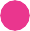 ATTESTATION DE DEMANDE D’AIDE FINANCIEREJe soussigné (e) 	Représentant	- Sollicite Auvergne-Rhône-Alpes Orientation au titre de l’appel à projets « Heures encadrants - Mondial des Métiers décembre 2024 », pour un montant de : - Atteste sur l’honneur l’exactitude des renseignements contenus dans le présent dossier de demande d’aide financière. J’ai pris connaissance des obligations du porteur de projet décrites dans le cahier des charges de l’appel à projets et m’engage à les respecter.  	Fait à 	Le (Signature et cachet de la structure)